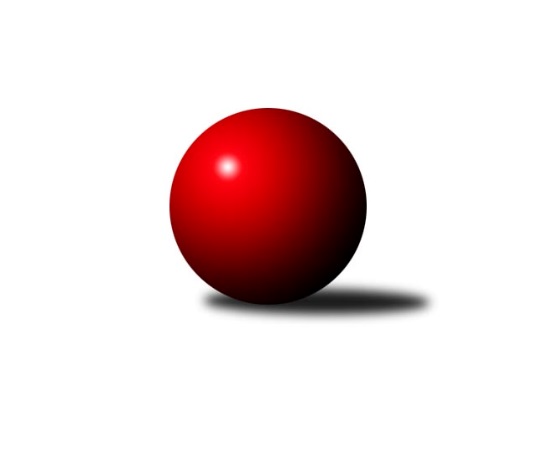 Č.25Ročník 2009/2010	10.4.2010Nejlepšího výkonu v tomto kole: 2734 dosáhlo družstvo: TJ  Odry ˝A˝Severomoravská divize 2009/2010Výsledky 25. kolaSouhrnný přehled výsledků:TJ Tatran Litovel ˝A˝	- HKK Olomouc ˝B˝	8:8	2566:2545		10.4.TJ  Odry ˝A˝	- TJ VOKD Poruba ˝A˝	14:2	2734:2551		10.4.TJ  Krnov ˝B˝	- TJ Sokol Chvalíkovice ˝A˝	0:16	2311:2471		10.4.TJ Sokol Sedlnice ˝A˝	- TJ Horní Benešov ˝B˝	12:4	2488:2412		10.4.TJ Kovohutě Břidličná ˝A˝	- KK Šumperk ˝B˝	10:6	2408:2399		10.4.KK Hranice ˝A˝	- Sokol Přemyslovice ˝B˝	14:2	2502:2388		10.4.SKK Ostrava ˝A˝	- KK Minerva Opava ˝A˝	10:6	2575:2530		10.4.Tabulka družstev:	1.	HKK Olomouc ˝B˝	25	16	4	5	233 : 167 	 	 2530	36	2.	KK Minerva Opava ˝A˝	25	15	4	6	251 : 149 	 	 2534	34	3.	TJ Sokol Chvalíkovice ˝A˝	25	16	0	9	241 : 159 	 	 2530	32	4.	TJ Kovohutě Břidličná ˝A˝	25	15	1	9	223 : 177 	 	 2520	31	5.	TJ Tatran Litovel ˝A˝	25	13	4	8	228 : 172 	 	 2505	30	6.	TJ  Odry ˝A˝	25	13	3	9	212 : 188 	 	 2508	29	7.	KK Hranice ˝A˝	25	12	3	10	217 : 183 	 	 2505	27	8.	TJ VOKD Poruba ˝A˝	25	12	0	13	201 : 199 	 	 2512	24	9.	SKK Ostrava ˝A˝	25	11	2	12	196 : 204 	 	 2517	24	10.	TJ Sokol Sedlnice ˝A˝	25	11	0	14	179 : 221 	 	 2486	22	11.	TJ  Krnov ˝B˝	25	8	1	16	159 : 241 	 	 2448	17	12.	KK Šumperk ˝B˝	25	7	2	16	149 : 251 	 	 2482	16	13.	Sokol Přemyslovice ˝B˝	25	7	1	17	159 : 241 	 	 2486	15	14.	TJ Horní Benešov ˝B˝	25	5	3	17	152 : 248 	 	 2481	13Podrobné výsledky kola:	 TJ Tatran Litovel ˝A˝	2566	8:8	2545	HKK Olomouc ˝B˝	Martin Jindra	 	 210 	 222 		432 	 0:2 	 438 	 	216 	 222		Leopold Jašek	Jiří Čamek	 	 227 	 216 		443 	 2:0 	 403 	 	213 	 190		Josef Čapka	Jiří Kráčmar	 	 204 	 204 		408 	 0:2 	 410 	 	206 	 204		Svatopluk Hopjan	Stanislav Brosinger	 	 201 	 201 		402 	 0:2 	 425 	 	233 	 192		Jiří Kropáč	Kamil Axman	 	 231 	 201 		432 	 0:2 	 433 	 	212 	 221		Josef Šrámek	Miroslav Talášek	 	 234 	 215 		449 	 2:0 	 436 	 	211 	 225		Marian Hošekrozhodčí: Nejlepší výkon utkání: 449 - Miroslav Talášek	 TJ  Odry ˝A˝	2734	14:2	2551	TJ VOKD Poruba ˝A˝	Stanislav Ovšák	 	 220 	 234 		454 	 2:0 	 406 	 	206 	 200		Petr Basta	Jan Šebek	 	 215 	 229 		444 	 2:0 	 433 	 	202 	 231		Vladimír Trojek	Miroslav Dimidenko	 	 194 	 240 		434 	 0:2 	 452 	 	240 	 212		Ivo Marek	Jaroslav Lušovský	 	 228 	 221 		449 	 2:0 	 420 	 	215 	 205		Petr Brablec	Karel Chlevišťan	 	 262 	 240 		502 	 2:0 	 430 	 	213 	 217		Jan Mika	Petr Dvorský	 	 214 	 237 		451 	 2:0 	 410 	 	199 	 211		Rostislav Barešrozhodčí: Nejlepší výkon utkání: 502 - Karel Chlevišťan	 TJ  Krnov ˝B˝	2311	0:16	2471	TJ Sokol Chvalíkovice ˝A˝	Pavel Jalůvka	 	 211 	 182 		393 	 0:2 	 409 	 	199 	 210		Josef Hendrych	Martin Weiss	 	 198 	 177 		375 	 0:2 	 393 	 	214 	 179		David Hendrych	Miluše Rychová	 	 219 	 198 		417 	 0:2 	 460 	 	223 	 237		Roman Beinhauer	Vladimír Vavrečka	 	 183 	 165 		348 	 0:2 	 395 	 	191 	 204		Jakub Hendrych	František Vícha	 	 190 	 198 		388 	 0:2 	 416 	 	228 	 188		Martin Šumník	Petr Vaněk	 	 194 	 196 		390 	 0:2 	 398 	 	202 	 196		Vladimír Valentarozhodčí: Nejlepší výkon utkání: 460 - Roman Beinhauer	 TJ Sokol Sedlnice ˝A˝	2488	12:4	2412	TJ Horní Benešov ˝B˝	Miroslav Mikulský	 	 210 	 213 		423 	 2:0 	 400 	 	210 	 190		Michal Rašťák	Rostislav Kletenský	 	 236 	 186 		422 	 0:2 	 440 	 	196 	 244		Zbyněk Černý	Renáta Janyšková *1	 	 191 	 194 		385 	 2:0 	 383 	 	176 	 207		Vladislav Pečinka	Jan Stuchlík	 	 226 	 203 		429 	 2:0 	 375 	 	186 	 189		Jana Branišová	Stanislav Brejcha *2	 	 192 	 186 		378 	 0:2 	 414 	 	215 	 199		Zdeněk Černý	Ivo Stuchlík	 	 226 	 225 		451 	 2:0 	 400 	 	202 	 198		Tomáš Černýrozhodčí: střídání: *1 od 51. hodu Jaroslav Chvostek, *2 od 51. hodu Adam ChvostekNejlepší výkon utkání: 451 - Ivo Stuchlík	 TJ Kovohutě Břidličná ˝A˝	2408	10:6	2399	KK Šumperk ˝B˝	Čestmír Řepka	 	 225 	 209 		434 	 2:0 	 413 	 	213 	 200		Pavel Heinisch	Jiří Večeřa	 	 183 	 197 		380 	 0:2 	 386 	 	190 	 196		Michal Strachota	Anna Dosedělová	 	 205 	 192 		397 	 0:2 	 406 	 	186 	 220		Milan Vymazal	Jan Doseděl	 	 206 	 206 		412 	 2:0 	 394 	 	212 	 182		Jan Semrád	Tomáš Fiury	 	 205 	 183 		388 	 2:0 	 372 	 	196 	 176		Gustav Vojtek	Jiří Procházka	 	 195 	 202 		397 	 0:2 	 428 	 	210 	 218		Petr Matějkarozhodčí: Nejlepší výkon utkání: 434 - Čestmír Řepka	 KK Hranice ˝A˝	2502	14:2	2388	Sokol Přemyslovice ˝B˝	Jiří Terrich	 	 245 	 198 		443 	 2:0 	 412 	 	217 	 195		Jiří Šoupal	Vladimír Hudec	 	 194 	 224 		418 	 2:0 	 406 	 	207 	 199		Jan Sedláček	Petr  Pavelka st	 	 199 	 204 		403 	 0:2 	 407 	 	229 	 178		Jiří Kankovský	Kamil Bartoš	 	 227 	 219 		446 	 2:0 	 386 	 	196 	 190		Eduard Tomek	Petr  Pavelka ml	 	 206 	 173 		379 	 2:0 	 375 	 	186 	 189		Zdeněk Grulich	Karel Pitrun	 	 229 	 184 		413 	 2:0 	 402 	 	200 	 202		Zdeněk Pečrozhodčí: Nejlepší výkon utkání: 446 - Kamil Bartoš	 SKK Ostrava ˝A˝	2575	10:6	2530	KK Minerva Opava ˝A˝	Libor Tkáč	 	 230 	 207 		437 	 0:2 	 446 	 	221 	 225		Luděk Slanina	Jan Polášek	 	 198 	 209 		407 	 0:2 	 413 	 	204 	 209		Zdeněk Chlopčík	Miroslav Složil	 	 202 	 209 		411 	 2:0 	 407 	 	209 	 198		Pavel Martinec	Miroslav Pytel	 	 222 	 210 		432 	 2:0 	 419 	 	216 	 203		Aleš Fischer	Zdeněk Kuna	 	 204 	 225 		429 	 0:2 	 441 	 	217 	 224		Vladimír Heiser	Jiří Trnka	 	 248 	 211 		459 	 2:0 	 404 	 	210 	 194		Josef Plšekrozhodčí: Nejlepší výkon utkání: 459 - Jiří TrnkaPořadí jednotlivců:	jméno hráče	družstvo	celkem	plné	dorážka	chyby	poměr kuž.	Maximum	1.	Luděk Slanina 	KK Minerva Opava ˝A˝	441.28	297.3	144.0	2.5	13/14	(470)	2.	Jiří Forcek 	TJ Kovohutě Břidličná ˝A˝	438.22	298.8	139.4	4.1	12/13	(487)	3.	Vladimír Heiser 	KK Minerva Opava ˝A˝	437.30	298.0	139.3	2.9	12/14	(494)	4.	Tomáš Černý 	TJ Horní Benešov ˝B˝	436.98	294.7	142.3	4.5	14/14	(490)	5.	Leopold Jašek 	HKK Olomouc ˝B˝	436.81	288.5	148.3	3.2	14/14	(489)	6.	Ivo Stuchlík 	TJ Sokol Sedlnice ˝A˝	436.74	292.6	144.1	2.3	12/13	(491)	7.	Jiří Trnka 	SKK Ostrava ˝A˝	436.03	290.8	145.2	2.6	10/13	(476)	8.	Stanislav Ovšák 	TJ  Odry ˝A˝	430.34	290.7	139.6	4.3	11/13	(491)	9.	Jiří Kropáč 	HKK Olomouc ˝B˝	430.32	287.3	143.1	2.7	13/14	(483)	10.	Tomáš Fiury 	TJ Kovohutě Břidličná ˝A˝	430.26	296.0	134.2	3.6	9/13	(470)	11.	Jaroslav Vymazal 	KK Šumperk ˝B˝	429.53	291.7	137.8	2.8	10/14	(482)	12.	Petr  Pavelka st 	KK Hranice ˝A˝	428.51	291.1	137.4	4.0	13/13	(479)	13.	Petr Dvorský 	TJ  Odry ˝A˝	428.31	292.9	135.4	3.8	12/13	(495)	14.	Petr Brablec 	TJ VOKD Poruba ˝A˝	428.31	294.2	134.1	5.0	12/14	(497)	15.	Jiří Čamek 	TJ Tatran Litovel ˝A˝	427.10	291.6	135.5	4.1	12/13	(469)	16.	Vladimír Valenta 	TJ Sokol Chvalíkovice ˝A˝	426.38	289.5	136.8	5.2	14/14	(449)	17.	Petr  Pavelka ml 	KK Hranice ˝A˝	426.37	291.3	135.1	4.2	13/13	(463)	18.	Martin Šumník 	TJ Sokol Chvalíkovice ˝A˝	426.27	288.5	137.7	5.4	11/14	(473)	19.	Karel Chlevišťan 	TJ  Odry ˝A˝	425.48	290.0	135.5	4.1	10/13	(502)	20.	Josef Šrámek 	HKK Olomouc ˝B˝	424.92	287.4	137.5	3.7	13/14	(479)	21.	Eduard Tomek 	Sokol Přemyslovice ˝B˝	423.49	289.8	133.7	5.1	14/14	(473)	22.	Josef Hendrych 	TJ Sokol Chvalíkovice ˝A˝	423.28	289.0	134.3	4.6	13/14	(480)	23.	Miroslav Talášek 	TJ Tatran Litovel ˝A˝	423.18	284.3	138.9	4.0	12/13	(461)	24.	Čestmír Řepka 	TJ Kovohutě Břidličná ˝A˝	422.70	287.6	135.1	3.6	11/13	(458)	25.	Petr Matějka 	KK Šumperk ˝B˝	422.56	285.2	137.3	4.3	13/14	(475)	26.	Jiří Procházka 	TJ Kovohutě Břidličná ˝A˝	421.62	290.2	131.4	5.8	12/13	(474)	27.	Zdeněk Kuna 	SKK Ostrava ˝A˝	421.39	289.8	131.6	5.5	10/13	(475)	28.	Zdeněk Chlopčík 	KK Minerva Opava ˝A˝	421.38	288.7	132.7	6.0	13/14	(455)	29.	Aleš Fischer 	KK Minerva Opava ˝A˝	420.98	285.2	135.8	5.0	11/14	(452)	30.	Milan Zezulka 	TJ  Odry ˝A˝	420.96	293.5	127.5	6.1	9/13	(476)	31.	Jakub Hendrych 	TJ Sokol Chvalíkovice ˝A˝	420.81	290.4	130.4	4.8	14/14	(440)	32.	Zdeněk Černý 	TJ Horní Benešov ˝B˝	420.42	289.1	131.3	4.9	14/14	(482)	33.	Jan Stuchlík 	TJ Sokol Sedlnice ˝A˝	419.88	287.9	132.0	5.2	11/13	(466)	34.	Petr Basta 	TJ VOKD Poruba ˝A˝	418.14	292.2	126.0	6.8	11/14	(463)	35.	Miluše Rychová 	TJ  Krnov ˝B˝	417.93	288.8	129.1	6.4	11/13	(448)	36.	Miroslav Dimidenko 	TJ  Odry ˝A˝	417.56	285.8	131.8	5.7	13/13	(462)	37.	Zdeněk Peč 	Sokol Přemyslovice ˝B˝	417.45	287.1	130.4	5.7	14/14	(462)	38.	Miroslav Pytel 	SKK Ostrava ˝A˝	416.88	285.0	131.9	5.2	12/13	(464)	39.	Stanislav Brejcha 	TJ Sokol Sedlnice ˝A˝	415.58	284.8	130.7	5.2	12/13	(446)	40.	Stanislav Brosinger 	TJ Tatran Litovel ˝A˝	415.48	286.9	128.6	5.9	12/13	(450)	41.	Ivo Marek 	TJ VOKD Poruba ˝A˝	415.45	286.1	129.4	5.5	12/14	(452)	42.	Zdeněk Grulich 	Sokol Přemyslovice ˝B˝	415.07	290.4	124.6	5.5	14/14	(465)	43.	Michal Strachota 	KK Šumperk ˝B˝	415.06	287.3	127.7	4.7	14/14	(454)	44.	Rostislav Bareš 	TJ VOKD Poruba ˝A˝	414.91	284.1	130.8	4.8	13/14	(455)	45.	Jiří Večeřa 	TJ Kovohutě Břidličná ˝A˝	414.85	283.1	131.7	5.2	10/13	(453)	46.	Kamil Bartoš 	KK Hranice ˝A˝	414.76	285.2	129.6	5.8	11/13	(453)	47.	Vladimír Hudec 	KK Hranice ˝A˝	414.32	286.0	128.3	5.7	13/13	(457)	48.	Ladislav Mika 	TJ VOKD Poruba ˝A˝	414.30	288.9	125.4	5.9	11/14	(475)	49.	David Hendrych 	TJ Sokol Chvalíkovice ˝A˝	414.13	291.3	122.8	6.3	14/14	(453)	50.	Miroslav Složil 	SKK Ostrava ˝A˝	413.46	289.4	124.1	6.8	13/13	(471)	51.	Pavel Martinec 	KK Minerva Opava ˝A˝	413.20	283.1	130.1	4.5	11/14	(465)	52.	Jiří Kráčmar 	TJ Tatran Litovel ˝A˝	412.91	286.0	126.9	4.8	12/13	(456)	53.	Jiří Terrich 	KK Hranice ˝A˝	412.39	288.5	123.9	6.1	13/13	(447)	54.	Rostislav Kletenský 	TJ Sokol Sedlnice ˝A˝	412.13	280.3	131.8	4.4	10/13	(467)	55.	Jan Doseděl 	TJ Kovohutě Břidličná ˝A˝	411.78	284.8	127.0	5.2	13/13	(468)	56.	Zbyněk Černý 	TJ Horní Benešov ˝B˝	411.70	287.2	124.5	5.9	14/14	(478)	57.	Karel Pitrun 	KK Hranice ˝A˝	411.69	283.7	128.0	5.9	13/13	(468)	58.	Jiří Šoupal 	Sokol Přemyslovice ˝B˝	411.31	285.1	126.2	6.5	13/14	(453)	59.	Jan Semrád 	KK Šumperk ˝B˝	410.93	288.6	122.4	6.6	11/14	(487)	60.	Milan Vymazal 	KK Šumperk ˝B˝	410.59	285.6	125.0	5.7	11/14	(459)	61.	Milan Sekanina 	HKK Olomouc ˝B˝	410.49	282.0	128.5	4.9	11/14	(459)	62.	Jan Holouš 	TJ  Krnov ˝B˝	409.75	284.5	125.2	7.2	11/13	(429)	63.	František Vícha 	TJ  Krnov ˝B˝	409.58	283.5	126.0	7.9	13/13	(452)	64.	František Baleka 	TJ Tatran Litovel ˝A˝	409.40	283.4	126.0	5.1	13/13	(455)	65.	Jan Polášek 	SKK Ostrava ˝A˝	409.34	287.1	122.2	4.9	11/13	(448)	66.	Milan Dvorský 	Sokol Přemyslovice ˝B˝	409.12	281.6	127.6	5.4	12/14	(476)	67.	Josef Plšek 	KK Minerva Opava ˝A˝	408.82	282.7	126.1	6.3	11/14	(455)	68.	Břetislav Mrkvica 	TJ Sokol Sedlnice ˝A˝	407.80	279.5	128.3	6.1	12/13	(454)	69.	Miroslav Mikulský 	TJ Sokol Sedlnice ˝A˝	406.12	289.4	116.7	7.4	12/13	(441)	70.	Jan Šebek 	TJ  Odry ˝A˝	405.27	283.0	122.3	5.6	12/13	(451)	71.	Vladimír Vavrečka 	TJ  Krnov ˝B˝	404.51	279.0	125.5	6.6	10/13	(453)	72.	Vladislav Pečinka 	TJ Horní Benešov ˝B˝	403.71	284.2	119.5	7.3	11/14	(442)	73.	Gustav Vojtek 	KK Šumperk ˝B˝	402.24	274.5	127.7	6.1	12/14	(465)	74.	Svatopluk Hopjan 	HKK Olomouc ˝B˝	396.19	279.8	116.4	7.7	10/14	(452)	75.	Stanislav Kopal 	TJ  Krnov ˝B˝	395.71	280.5	115.2	8.1	9/13	(411)		Petr Rak 	TJ Horní Benešov ˝B˝	462.00	321.0	141.0	2.0	1/14	(462)		Radek Hejtman 	HKK Olomouc ˝B˝	458.00	308.0	150.0	3.0	1/14	(458)		Ladislav Mrakvia 	HKK Olomouc ˝B˝	456.00	315.0	141.0	7.0	1/14	(456)		Zdeněk Palyza 	KK Šumperk ˝B˝	453.00	298.0	155.0	2.0	1/14	(453)		Jakub Mokoš 	TJ Tatran Litovel ˝A˝	447.00	306.0	141.0	3.0	1/13	(447)		Roman Beinhauer 	TJ Sokol Chvalíkovice ˝A˝	443.38	295.3	148.1	2.3	4/14	(467)		Petr Axman 	TJ Tatran Litovel ˝A˝	442.00	274.0	168.0	2.0	1/13	(442)		Zdeněk Kment 	TJ Horní Benešov ˝B˝	438.33	294.7	143.7	4.0	1/14	(440)		Vojtěch Jurníček 	Sokol Přemyslovice ˝B˝	437.00	288.0	149.0	0.5	2/14	(454)		Martin Jindra 	TJ Tatran Litovel ˝A˝	436.00	299.0	137.0	5.5	1/13	(440)		Petr Kozák 	TJ Horní Benešov ˝B˝	435.33	295.7	139.7	4.3	3/14	(469)		Radek Grulich 	Sokol Přemyslovice ˝B˝	433.50	285.5	148.0	3.0	1/14	(442)		Kamil Axman 	TJ Tatran Litovel ˝A˝	433.01	294.2	138.9	4.4	8/13	(474)		Pavel Gerlich 	SKK Ostrava ˝A˝	432.50	292.0	140.5	5.5	2/13	(458)		František Opravil 	KK Hranice ˝A˝	432.00	292.0	140.0	3.0	1/13	(432)		Radek Vícha 	KK Minerva Opava ˝A˝	432.00	297.0	135.0	4.5	2/14	(457)		Štefan Šatek 	TJ  Krnov ˝B˝	431.33	287.0	144.3	3.8	2/13	(450)		Radek Malíšek 	HKK Olomouc ˝B˝	430.83	295.6	135.3	3.0	8/14	(484)		Jaroslav Jedelský 	KK Šumperk ˝B˝	429.50	290.1	139.4	4.5	2/14	(479)		František Deingruber 	SKK Ostrava ˝A˝	429.33	286.7	142.7	3.7	3/13	(455)		Vladimír Trojek 	TJ VOKD Poruba ˝A˝	428.80	295.0	133.8	5.0	7/14	(447)		Alexandr Rájoš 	KK Šumperk ˝B˝	427.50	286.0	141.5	5.0	1/14	(429)		Tomáš Truxa 	TJ Tatran Litovel ˝A˝	427.00	286.0	141.0	3.0	1/13	(427)		Petr Holas 	SKK Ostrava ˝A˝	426.48	291.3	135.2	3.3	8/13	(460)		Marek Hynar 	TJ Sokol Chvalíkovice ˝A˝	425.48	290.9	134.6	4.9	9/14	(456)		Pavel Heinisch 	KK Šumperk ˝B˝	424.20	285.7	138.5	3.7	7/14	(448)		Libor Tkáč 	SKK Ostrava ˝A˝	423.57	285.7	137.8	5.2	7/13	(448)		Martin Skopal 	TJ VOKD Poruba ˝A˝	423.22	286.6	136.6	4.6	9/14	(470)		Marian Hošek 	HKK Olomouc ˝B˝	423.13	286.0	137.1	3.4	6/14	(467)		Miroslav Šupák 	TJ  Krnov ˝B˝	422.15	282.8	139.4	3.4	5/13	(460)		Jan Sedláček 	Sokol Přemyslovice ˝B˝	420.90	293.4	127.5	4.9	8/14	(450)		Michael Dostál 	TJ Horní Benešov ˝B˝	419.67	288.0	131.7	8.0	3/14	(477)		Pavel Močár 	Sokol Přemyslovice ˝B˝	416.00	274.0	142.0	4.0	1/14	(416)		Michal Rašťák 	TJ Horní Benešov ˝B˝	416.00	285.5	130.5	5.7	8/14	(458)		Robert Kučerka 	TJ Horní Benešov ˝B˝	415.33	281.3	134.0	7.3	3/14	(433)		Martin Juřica 	TJ Sokol Sedlnice ˝A˝	414.89	278.1	136.8	5.2	3/13	(459)		Petr Vaněk 	TJ  Krnov ˝B˝	414.37	282.4	132.0	6.1	7/13	(461)		Leoš Řepka 	TJ Kovohutě Břidličná ˝A˝	413.26	285.1	128.1	4.5	7/13	(443)		Jaroslav Lušovský 	TJ  Odry ˝A˝	412.55	283.3	129.2	4.0	7/13	(463)		Vojtěch Rozkopal 	TJ  Odry ˝A˝	412.00	290.0	122.0	6.0	1/13	(412)		Josef Čapka 	HKK Olomouc ˝B˝	411.77	289.0	122.8	8.8	7/14	(456)		Antonín Hendrych 	TJ Sokol Chvalíkovice ˝A˝	411.67	288.0	123.7	8.3	3/14	(436)		Petr Luzar 	KK Minerva Opava ˝A˝	411.58	291.1	120.5	6.6	5/14	(429)		Josef Šustek 	TJ  Odry ˝A˝	410.00	288.0	122.0	8.0	1/13	(410)		Stanislav Brokl 	KK Minerva Opava ˝A˝	408.79	284.6	124.1	5.9	7/14	(467)		Lukáš Sedláček 	Sokol Přemyslovice ˝B˝	408.55	288.3	120.3	6.0	7/14	(449)		Martin Sedlář 	KK Šumperk ˝B˝	407.56	287.3	120.2	9.7	3/14	(439)		Jan Mika 	TJ VOKD Poruba ˝A˝	407.56	277.0	130.5	6.1	9/14	(438)		Pavel Buchta 	TJ  Krnov ˝B˝	405.50	281.5	124.0	9.0	2/13	(424)		Jaroslav Chvostek 	TJ Sokol Sedlnice ˝A˝	405.45	278.3	127.2	4.7	5/13	(441)		František Habrman 	TJ Kovohutě Břidličná ˝A˝	405.00	279.5	125.5	7.5	1/13	(416)		Miroslav Fric 	KK Šumperk ˝B˝	404.00	273.0	131.0	3.0	1/14	(404)		Vladimír Korta 	SKK Ostrava ˝A˝	403.87	278.3	125.5	5.7	5/13	(434)		Marek Bilíček 	TJ Horní Benešov ˝B˝	403.04	280.3	122.7	6.3	6/14	(442)		Miroslav Adámek 	KK Šumperk ˝B˝	403.00	288.0	115.0	10.0	1/14	(403)		Michal Blažek 	TJ Horní Benešov ˝B˝	401.50	286.0	115.5	9.5	2/14	(420)		Miroslav Sigmund 	TJ Tatran Litovel ˝A˝	401.00	268.0	133.0	8.0	1/13	(401)		Petr Dankovič 	TJ Horní Benešov ˝B˝	401.00	268.5	132.5	2.5	2/14	(413)		Martin Weiss 	TJ  Krnov ˝B˝	400.64	272.2	128.4	8.0	6/13	(447)		Jiří Brož 	TJ  Odry ˝A˝	400.00	285.0	115.0	5.0	1/13	(400)		Milan Kolář 	Sokol Přemyslovice ˝B˝	400.00	294.0	106.0	8.0	1/14	(400)		Miroslav Bohm 	SKK Ostrava ˝A˝	398.00	273.0	125.0	3.0	1/13	(398)		Radek Hendrych 	TJ Sokol Chvalíkovice ˝A˝	397.33	272.7	124.7	5.7	1/14	(411)		Pavel Jalůvka 	TJ  Krnov ˝B˝	397.05	273.9	123.2	4.5	3/13	(434)		Marek Frydrych 	KK Hranice ˝A˝	397.00	294.0	103.0	12.0	1/13	(397)		Josef Suchan 	KK Šumperk ˝B˝	395.33	265.7	129.7	5.3	3/14	(418)		Vladimír Kostka 	TJ Sokol Chvalíkovice ˝A˝	395.08	275.9	119.2	8.6	5/14	(436)		Jaroslav Doseděl 	TJ Kovohutě Břidličná ˝A˝	395.00	268.0	127.0	5.0	2/13	(412)		Milan Karas 	TJ  Odry ˝A˝	394.00	276.0	118.0	5.0	1/13	(394)		Anna Dosedělová 	TJ Kovohutě Břidličná ˝A˝	394.00	278.0	116.0	10.5	2/13	(397)		Jiří Vrobel 	TJ Tatran Litovel ˝A˝	392.00	292.0	100.0	8.0	1/13	(392)		Zdeněk Fiury ml.  ml.	TJ Kovohutě Břidličná ˝A˝	389.00	255.0	134.0	2.0	1/13	(389)		Jiří Fiala 	TJ Tatran Litovel ˝A˝	388.33	281.0	107.3	8.0	3/13	(407)		Jaroslav Lakomý 	TJ  Krnov ˝B˝	387.00	269.5	117.5	11.0	2/13	(405)		Martin Chalupa 	KK Minerva Opava ˝A˝	385.00	273.0	112.0	10.0	1/14	(385)		Jan Lenhart 	KK Hranice ˝A˝	380.50	267.0	113.5	5.5	2/13	(404)		Zdeněk Šíma 	TJ  Odry ˝A˝	380.00	281.0	99.0	12.0	1/13	(380)		David Čulík 	TJ Tatran Litovel ˝A˝	378.00	284.0	94.0	10.0	1/13	(378)		Michal Vavrák 	TJ Horní Benešov ˝B˝	376.94	270.1	106.8	9.7	6/14	(423)		Jana Branišová 	TJ Horní Benešov ˝B˝	375.00	252.0	123.0	5.0	1/14	(375)		Jiří Kankovský 	Sokol Přemyslovice ˝B˝	373.50	272.5	101.0	14.5	2/14	(407)		Petr Daranský 	TJ  Krnov ˝B˝	370.00	255.0	115.0	12.0	1/13	(370)		Ivo Mrhal  st.	TJ Kovohutě Břidličná ˝A˝	370.00	264.0	106.0	12.0	2/13	(385)		Petr Sobotík 	TJ Sokol Sedlnice ˝A˝	370.00	270.0	100.0	10.0	1/13	(370)		Dalibor Vinklar 	KK Hranice ˝A˝	358.00	279.0	79.0	14.0	1/13	(358)		Jaromír Čech 	TJ  Krnov ˝B˝	350.50	265.5	85.0	13.5	2/13	(360)Sportovně technické informace:Starty náhradníků:registrační číslo	jméno a příjmení 	datum startu 	družstvo	číslo startu
Hráči dopsaní na soupisku:registrační číslo	jméno a příjmení 	datum startu 	družstvo	Program dalšího kola:26. kolo17.4.2010	so	9:00	HKK Olomouc ˝B˝ - SKK Ostrava ˝A˝	17.4.2010	so	9:00	KK Minerva Opava ˝A˝ - KK Hranice ˝A˝	17.4.2010	so	9:00	TJ VOKD Poruba ˝A˝ - TJ Tatran Litovel ˝A˝	17.4.2010	so	13:00	KK Šumperk ˝B˝ - TJ Sokol Sedlnice ˝A˝	17.4.2010	so	13:30	TJ Horní Benešov ˝B˝ - TJ  Krnov ˝B˝	17.4.2010	so	15:30	Sokol Přemyslovice ˝B˝ - TJ Kovohutě Břidličná ˝A˝	18.4.2010	ne	9:00	TJ Sokol Chvalíkovice ˝A˝ - TJ  Odry ˝A˝	Nejlepší šestka kola - absolutněNejlepší šestka kola - absolutněNejlepší šestka kola - absolutněNejlepší šestka kola - absolutněNejlepší šestka kola - dle průměru kuželenNejlepší šestka kola - dle průměru kuželenNejlepší šestka kola - dle průměru kuželenNejlepší šestka kola - dle průměru kuželenNejlepší šestka kola - dle průměru kuželenPočetJménoNázev týmuVýkonPočetJménoNázev týmuPrůměr (%)Výkon5xKarel ChlevišťanTJ Odry5025xKarel ChlevišťanTJ Odry115.855022xRoman BeinhauerChvalíkov. A4602xRoman BeinhauerChvalíkov. A115.34606xJiří TrnkaOstrava A4597xJiří TrnkaOstrava A110.34595xStanislav OvšákTJ Odry4541xKamil BartošHranice A109.84461xIvo MarekVOKD A4522xJiří TerrichHranice A109.074439xPetr DvorskýTJ Odry4519xIvo StuchlíkSedlnice A108.13451